TIRO AO ALVO:Claudiane Xavier Silva,Fabiana de Souza Gama,Lara da Trindade Pereira, Naiane Aparecida Silva Santos e Saymon Ambuzeiro Pereira.Marlon Nogueira.EEEFM ‘Coronel Gomes de Oliveira’Arma de ar comprimido, para entretenimento feita com cano e cola, onde estaremos mostrando como a ”teoria cinética dos gases funciona”.TEORIA CINÉTICA DOS GASES: Características de substancias no estado gasoso. Não tem forma e nem volume próprios. Um gás tem forma do recipiente onde está contido e ocupa todo o espaço limitado pelas paredes do recipiente.Tem por objetivo criar uma arma de ar comprimido com cano e cola, baseada na teoria cinética dos gases para o mesmo gerar entretenimento. Entretenimento, com o objetivo de explicar a teoria cinética dos gases de maneira criativa e fácil, com a motivação de praticar o tiro ao alvo com os jovens.Pretende se alcançar com a pesquisa conhecimentos. Demonstrar como os gases agem sobre uma arma de tiro ao alvo.3m de cano de 25 mm
1m de cano de 50 mm
6 joelhos de 25 mm
1 joelho de 25 mm 45º ou 90°
1 luva de 50 mm
2 T de 25 mm1 registro de meia volta 25 mm
1 redutor de 50 mm p/ 25 mm
2 tampão de 25 mm
1 tampão de 50 mm
1 cola de cano
1 cola durapox.Diversão.
www.youtube.com/watch?v=a-WMjNVHwj8
www.ufsm.br/gef/Fluidos/fluidos12.pdfhttp://www.brasilescola.com/fisica/teoria-cinetica-dos-gases.htm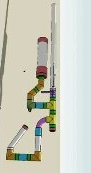 